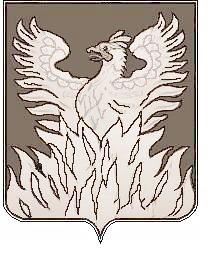 Г Л А В Амуниципального образования«Городское поселение Воскресенск»Воскресенского муниципального районаМосковской областиРАСПОРЯЖЕНИЕот 19.04.2016 №109-рО назначении муниципального инспектора по осуществлению муниципального контроля на территории городского поселения ВоскресенскВ соответствии с Жилищным Кодексом Российской Федерации, Федеральным законом от 26.11.2008 № 294-ФЗ «О защите прав юридических лиц и индивидуальных предпринимателей при осуществлении государственного контроля (надзора) и муниципального контроля, Постановлением администрации городского поселения Воскресенск от 11.06.2015 №153 «О муниципальном жилищном контроле на территории городского поселения Воскресенск Воскресенского муниципального района Московской области», законом Московской области от 11.10.2012 N 148/2012-ОЗ "Об отдельных вопросах осуществления муниципального жилищного контроля на территории Московской области":1. Назначить муниципальным жилищным инспектором:- Ковелькова Александра Валентиновича, главного специалиста отдела муниципального контроля.1.2. Начальнику управления по социальным коммуникациям и организационным вопросам Севостьяновой О.В. обеспечить в установленном порядке размещение информации о назначении муниципального инспектора по осуществлению муниципального контроля на территории городского поселения Воскресенск на официальном сайте администрации городского поселения Воскресенск.2. Контроль за исполнением распоряжения возложить на Князева Алексея Валентиновича, заместителя главы администрации.	Глава городского поселения Воскресенск                                                         А.В. Квардаков